                         TOWN OF PAXTONWater CommissionersMinutes of MeetingDate: Thursday, May 20, 2021Time: 7:00 p.m.Remote Meeting via ZOOMPresent: 	John Malone (JM), ChairDavid Trulson (DT), Vice ChairRodney Jenkins (RJ), ClerkTravis Thibault (TT), Director of Public WorksTiffany Sidhom, Administrative AssistantThe meeting was called to order at 7:05 p.m. (TT) read the remote meeting preamble. ReorganizationFollowing the re-election of David Trulson to the Board of Water Commissioners on May 10, 2021, the Board chose to reorganize as follows: motion (RJ) seconded (DT) to appoint John Malone as Chair. Motion (RJ) seconded (JM) to appoint David Trulson as Vice Chair. Motion (DT) seconded (JM) to appoint Rodney Jenkins as Clerk.Meeting MinutesMotion (RJ) seconded (JM) to approve the minutes from the April 15, 2021 meeting. Unanimous, all in favor.Billings RenderedMotion (JM) seconded (RJ) to approve the Water Billings Rendered for April 2021. Unanimous, all in favor.Meter Program UpdateTo date, 668 new Badger water meters have been installed. This is up from 607 at the April 15, 2021 meeting and just past the half-way point.  Pump Station IssuesOn May 13, 2021, the VFD at the pump station faulted. Ruby Electric was called to make repairs, which included replacing two cooling fans. (TT) states that within the next year or so, upgrades will be needed at the pump station. The quote for such upgrades was about $6,000 7-8 years ago; (TT) anticipates that the cost could be closer to $8,000 - $10,000 now. (JM) asked (TT) to begin to obtain quotes for the upgrades.Consumer Confidence ReportThe 2020 Consumer Confidence Report has been completed and posted in the required public areas. There was an issue with the way that web link appeared in the May bills from the Paxton Municipal Light Department, so they will run the message again in the June bills. Once that notification is made, (TT) will submit everything to the DEP.Letter from Town of Leicester re: Moose Hill ReservoirThe Board again discussed the request from the Town of Leicester to participate in using the Moose Hill Reservoir as a drinking water source. (TT) advised that to even be able to consider participating, Paxton would incur significant expenses including but not limited to upgrading water mains in the areas of Marshall Street and Laurel Street, building a pump station and contributing to the construction of a treatment facility. The Board agreed that it is not feasible for Paxton to participate at this time and will draft a response letter to the Town of Leicester stating same.FY21 Financials, Lien Update and Water UsageThe Board reviewed the FY21 financials to date. As of this point in the fiscal year, the unaccounted for water is at 18%. (TT) states that this number continues to improve as new meters are installed. Reports and UpdatesHydrant FlushingHydrant flushing is in progress and should be completed within the next month.Dam at ReservoirThe issue at the dam has been repaired. The valve has been re-set and the reservoir is slowly starting to refill.Asnebumskit Water TankOn April 23, 2021, SUEZ performed their annual rover inspection of the tank. At this time, the Water Department is still awaiting the report.Service ConnectionsThere will be a new service connection request at a house being built next to 154 Suomi Street. (TT) has received a phone call about same and is awaiting paperwork.Equipment Needed(TT) provided more information about the needed compressor to mount to the truck and a small crane set up. The Board approved moving forward with these purchases.  Equipment StorageThe Board asked where the new water pickup will be stored. (TT) suggested that the Department may need to purchase a small garage/storage building and will look for information to provide to the Board at the next meeting.Next meeting tentatively scheduled for June 17, 2021. Motion (RJ) seconded (DT) to adjourn at 7:51 p.m. Unanimous, all in favor.Respectfully submitted,Tiffany Sidhom, Administrative Assistant 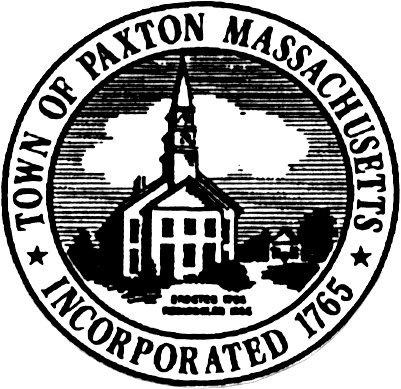 